О Т Ч Е Т     Э М И Т Е Н Т А
ЭМИССИОННЫХ   ЦЕННЫХ   БУМАГ
Акционерное общество «Салаватстекло»Код эмитента: 30565-D                                                   за 12 месяцев 2021 г.Информация, содержащаяся в настоящем отчете эмитента,подлежит раскрытию в соответствии с законодательством РоссийскойФедерации о ценных бумагахОглавлениеВведение..............................................................................................................................................4
Раздел 1. Управленческий отчет эмитента...................................................................................... 5
1.1. Общие сведения об эмитенте и его деятельности .................................................................. 51.2. Сведения о положении эмитента в отрасли............................................................................. 71.3. Основные операционные показатели, характеризующие деятельность эмитента...............111.4. Основные финансовые показатели эмитента...........................................................................131.5. Сведения об основных поставщиках, имеющих для эмитента существенное значение.....13 1.6.Сведения об основных дебиторах, имеющих для эмитента существенное значение……………………………………………………………………………………………  131.7. Сведения об обязательствах эмитента ………………………………………..………….…. 151.7.1. Сведения об основных кредиторах, имеющих для эмитента существенное значение ……………………………………………………………………………………………………....  151.7.2. Сведения об обязательствах эмитента из предоставленного обеспечения……………..  171.7.3. Сведения о прочих существенных обязательствах эмитента …………………………… 171.8. Сведения о перспективах развития эмитента .………………………………………….…  171.9. Сведения о рисках, связанных с деятельностью эмитента …………………………………18Раздел 2. Сведения о лицах, входящих в состав органов управления эмитента, сведения об организации в эмитенте управления рисками, контроля за финансово-хозяйственной деятельностью и внутреннего контроля, внутреннего аудита, а также сведения о работниках эмитента...........................................................................................................................................  19
2.1. Информация о лицах, входящих в состав органов управления эмитента…19
2.2. Сведения о политике в области вознаграждения и (или) компенсации расходов, а также о размере  вознаграждения и (или) компенсации расходов по каждому органу управления эмитента............................................................................................................................................ 19
2.3. Сведения об организации в эмитенте управления рисками, контроля за финансово-хозяйственной деятельностью, внутреннего контроля и внутреннего аудита ………….........192.4. Информация о лицах, ответственных в эмитенте за организацию и осуществление управления рисками, контроля за финансово-хозяйственной деятельностью и внутреннего контроля, внутреннего аудита .........................................................................................................192.5. Сведения о любых обязательствах эмитента перед работниками эмитента и работниками
подконтрольных эмитенту организаций, касающихся возможности их участия в уставном капитале эмитента ............................................................................................................................19 Раздел 3. Сведения об акционерах (участниках, членах) эмитента, а также о сделках эмитента, в совершении которых имелась заинтересованность, и крупных сделках эмитента..............................................................................................................................................213.1. Сведения об общем количестве акционеров (участников, членов) эмитента …………….213.2. Сведения об акционерах (участниках, членах) эмитента или лицах, имеющих право распоряжаться  голосами, приходящимися на голосующие акции (доли), составляющие уставный (складочный) капитал (паевой фонд) эмитента…………………………………….. .213.3. Сведения о доле участия Российской Федерации, субъекта Российской Федерации или
муниципального образования в уставном капитале эмитента, наличии специального права ("золотой акции") ………………………………………………………………………………….233.4. Сделки эмитента, в совершении которых имелась заинтересованность…………………233.5. Крупные сделки эмитента ………………………………………………………………… ..23Раздел 4. Дополнительные сведения об эмитенте и о размещенных им ценных бумагах ….……………………………………………………………………………………………….      244.1. Подконтрольные эмитенту организации, имеющие для него существенное значение..............................................................................................................................................  24 4.2. Дополнительные сведения, раскрываемые эмитентами облигаций с целевым использованием  денежных средств, полученных от их размещения ………………………… 274.3. Сведения о лице (лицах), предоставившем (предоставивших) обеспечение по облигациям
эмитента с обеспечением, а также об обеспечении, предоставленном по облигациям эмитента с обеспечением……………………………………………………………………………………. .274.3.1. Дополнительные сведения об ипотечном покрытии по облигациям эмитента с ипотечным покрытием ……………………………………………………………………………. 274.3.2. Дополнительные сведения о залоговом обеспечении денежными требованиями по облигациям эмитента с залоговым обеспечением денежными требованиями ………………………………………………………………………………………………………..274.4. Сведения об объявленных и выплаченных дивидендах по акциям эмитента ……………. 274.5. Сведения об организациях, осуществляющих учет прав на эмиссионные ценные бумаги эмитента ……………………………………………………………………………………………. 274.5.1. Сведения о регистраторе, осуществляющем ведение реестра владельцев ценных бумаг эмитента …………………………………………………………………………………………..  284.6. Информация об аудиторе эмитента ……………………………………………………… …28Раздел 5. Консолидированная финансовая отчетность (финансовая отчетность), бухгалтерская(финансовая) отчетность эмитента ........................................................................32 5.1. Консолидированная финансовая отчетность (финансовая отчетность) эмитента.............325.2. Бухгалтерская (финансовая) отчетность ................................................................................ 32Введение
        Информация, содержащаяся в отчете эмитента, подлежит раскрытию в соответствии с пунктом 4 статьи 30 Федерального закона «О рынке ценных бумаг».       Основания возникновения у эмитента обязанности осуществлять раскрытие информации в форме отчета эмитента:- в отношении ценных бумаг эмитента осуществлена регистрация проспекта ценных бумаг, - государственная регистрация выпуска (дополнительного выпуска) ценных бумаг эмитента сопровождалась регистрацией проспекта эмиссии ценных бумаг, при этом  размещение таких ценных бумаг осуществлялось путем открытой подписки или путем закрытой подписки среди круга лиц, число которых превышало 500,- Эмитент является акционерным обществом, созданным при приватизации государственных и/или муниципальных предприятий (их подразделений), и в соответствии с планом приватизации, утвержденным в установленном порядке и являвшимся на дату его утверждения проспектом эмиссии акций такого эмитента, была предусмотрена возможность отчуждения акций эмитента более чем 500 приобретателям либо неограниченному кругу лиц.       Сведения об отчетности (финансовой отчетности), бухгалтерской (финансовой) отчетности, консолидированной финансовой отчетности (финансовой отчетности), которая  (ссылка на которую) содержится в отчете эмитента и на основании которой в отчете эмитента  раскрывается информация о финансово-хозяйственной деятельности эмитента:- консолидированной финансовой отчетности (финансовой отчетности)ссылка на отчетность: https://disclosure.1prime.ru/Portal/Default.aspx?emid=0266004050        Информация о финансово-хозяйственной деятельности эмитента отражает его  деятельность в качестве организации, которая вместе с другими организациями в соответствии с МСФО определяется как группа.       «Консолидированная финансовая отчетность (финансовая отчетность), на основании которой в настоящем отчете эмитента раскрыта информация о финансово-хозяйственной деятельности эмитента, дает объективное и достоверное представление об активах, обязательствах, финансовом состоянии, прибыли или убытке эмитента. Информация о финансовом состоянии и результатах деятельности эмитента содержит достоверное представление о деятельности эмитента, а также об основных рисках, связанных с его деятельностью.         Настоящий отчет эмитента содержит оценки и прогнозы в отношении будущих событий и (или) действий, перспектив развития отрасли экономики, в которой эмитент осуществляет основную деятельность, и результатов деятельности эмитента, его планов, вероятности наступления определенных событий и совершения определенных действий.          Инвесторы не должны полностью полагаться на оценки и прогнозы, приведенные в настоящем отчете эмитента, так как фактические результаты деятельности эмитента в будущем могут отличаться от прогнозируемых результатов по многим причинам. Приобретение ценных бумаг эмитента связано с рисками, в том числе описанными в настоящем отчете эмитента».Раздел 1. Управленческий отчет эмитентаОбщие сведения об эмитенте и его деятельностиПолное фирменное наименование эмитента: Акционерное общество «Салаватстекло»Сокращенное фирменное наименование эмитента: АО «Салаватстекло»Дата введения действующего полного фирменного наименования: 06.07.2015г.Фирменное наименование эмитента  зарегистрировано как товарный знак. Сведения о регистрации: №125046 от 10.04.1995г.Основание введения наименования:Федеральный закон от 05.05.2014 N 99-ФЗ «О внесении изменений в главу 4 части первой Гражданского кодекса Российской Федерации и о признании утратившими силу отдельных положений законодательных актов Российской Федерации», решением годового общего собрания акционеров 24.06.2015г. изменено наименование и утвержден устав в новой редакции.Место нахождения эмитента: Российская Федерация,  Республика Башкортостан, г.Салават, Индустриальная,18. Почтовый адрес: 453253, Российская Федерация, Республика Башкортостан, город Салават, ул. Индустриальная, 18.Адрес эмитента, указанный в едином государственном реестре юридических лиц: 453253 Российская Федерация, Республика Башкортостан, г.Салават, Индустриальная 18.В уставе эмитента зарегистрировано наименование на иностранном языке:Полное фирменное наименование на иностранном языке: Joint Stock Company “Salavatsteкlo”.Сокращенное фирменное наименование: JSC “Salavatsteкlo”.
Сведения о способе и дате создания эмитента: дата государственной регистрации эмитента: 05.07.1934 г.  Эмитент был создан в соответствии с Планом приватизации, в соответствии с общей программой приватизации в РФ.Данные о первичной государственной регистрации:Номер государственной регистрации: 7/332-3Дата государственной регистрации: 05.07.1993Наименование органа, осуществившего государственную регистрацию: Администрация города Салавата Республики БашкортостанДанные о регистрации юридического лица:основной государственный регистрационный номер юридического лица (ОГРН): 1020201995043Дата внесения записи о юридическом лице, зарегистрированном до 1 июля 2002 года, в единый государственный реестр юридических лиц: 06.11.2002 г.Наименование регистрирующего органа: Инспекция МНС России по г.Салавату Республики Башкортостан.Все предшествующие наименования эмитента в течение трех последних лет, предшествующих
дате окончания отчетного периода, за который составлен отчет эмитента:  наименование не менялось в течение трех лет.Реорганизация эмитента в течение трех последних лет, предшествующих дате окончания
отчетного периода, за который составлен отчет эмитента, не осуществлялась.
Основной государственный регистрационный номер (ОГРН): 1020201995043Идентификационный номер налогоплательщика (ИНН): 0266004050          Кратко описываются финансово-хозяйственная деятельность, операционные сегменты и
география осуществления финансово-хозяйственной деятельности эмитента:          Основным видом деятельности АО «Салаватстекло» является  производство листового стекла (ОКВЭД – 23.11) для реализации на внутреннем и внешнем рынках.АО «Салаватстекло» – это комплекс современных высокотехнологических производств стекольной отрасли, предлагающий множество актуальных решений для строительства и промышленности. Также листовое стекло является основным продуктом для изготовления архитектурного, низкоэмиссионного и безопасного стекла, включая и стекло для транспортной промышленности.Репутация листового стекла как “высокотехнологичного”, функционального, изящного и многоцелевого материала продолжает укрепляться. Оно активно применяется при производстве окон, мебели, различных интерьерных предметов, аксессуаров и атрибутов современной жизни, обеспечивая комфортные условия для работы и отдыха, позволяя создать эффектный дизайн и деловой, лаконичный стиль.        На данный момент эмитент  выпускает следующие виды продукции:- листовое и окрашенное в массе стекло;- архитектурное стекло и стекло с покрытием;- зеркало;- стеклотара;- силикат натрия растворимого;- жидкое стекло;- закаленное строительное и автомобильное стекло, стеклопакеты.         Листовое стекло составляет около 80% объёмов продаж, другие виды продукции – 20%.         АО «Салаватстекло» в настоящее время работает в более чем 20 странах
мира. География рынка сбыта предприятия охватывает более 60 субъектов федерации, а также дальнее и ближнее зарубежье.В случае если федеральными законами для определенной категории (группы) инвесторов, в том  числе для иностранных инвесторов (группы лиц, определяемой в соответствии статьей 9 Федерального закона "О защите конкуренции", в которую входят иностранные инвесторы), установлены ограничения при их участии в уставном капитале эмитента (совершении сделок с акциями (долями), составляющими уставный капитал эмитента) в связи с осуществлением эмитентом и (или) его подконтрольными организациями определенного вида (видов) деятельности, в том числе вида (видов) деятельности, имеющего стратегическое значение для обеспечения обороны страны и безопасности государства, указывается на это обстоятельство и раскрываются название и реквизиты федерального закона, которым установлены соответствующие ограничения: указанных ограничений нет.Иные ограничения, связанные с участием в уставном капитале эмитента, установленные его   уставом:  ограничений нет.В рейтинге российских предприятий-производителей стекольной
продукции по выручке (12,7млрд рублей), а также прибыли (5,6 млрд рублей) по
результатам 2021 года АО «Салаватстекло» занимает 3 место.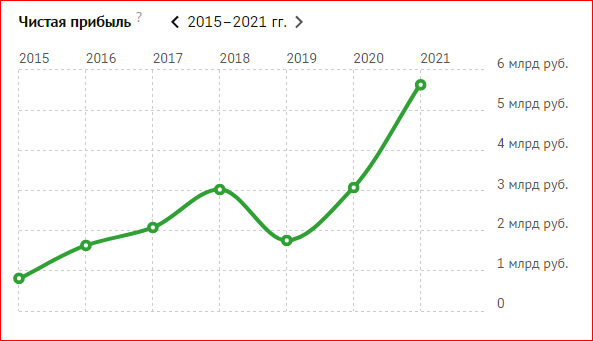 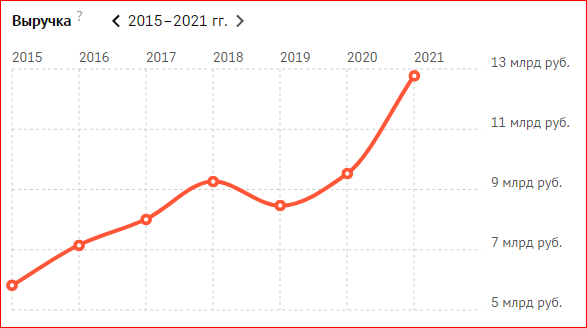   Сведения о положении эмитента в отрасли         Компания «Салаватстекло» сегодня – это один из лидеров по производству листового стекла в России и странах СНГ.            Стекольная промышленность является одной из важнейших подотраслей производства строительных материалов.  Строительная отрасль, являясь одной из определяющих отраслей стекольного рынка, оказавшаяся ещё в 2020 году в тяжелом положении, обусловленным переходом к проектному финансированию и пандемией COVID-19 с рядом ограничительных мер, в 2021 году постепенно преодолевает последствия кризиса и наращивает свои обороты.         Основной деятельностью Группы является производство и реализация стекла и изделий из него, строительных материалов и товаров народного потребления. Основные виды деятельности наиболее значительных предприятий Группы включают:        Группа осуществляет свою деятельность преимущественно на территории Российской Федерации.Эффективные доли владения Общества в компаниях Группы по состоянию на 31 декабря 2021, 2020гг:Стекло листовое бесцветное является базовым продуктом стекольной промышленности. Изготавливается оно из сырьевых материалов по заданному рецепту, проходя ряд  сложных физико-химических реакций при высоких температурах. Готовая стекломасса из стекловаренной печи  подается в ванну на расплав олова, где идет флоат-методом идет формование ленты стекла заданной  толщины. Такое стекло обладает идеально плоской и ровной поверхностью высокого качества по всей площади. Изготовленное флоат-методом стекло - экологически безопасный продукт, допускающий повторную переработку.  Также листовое стекло является основным продуктом для изготовления архитектурного, низкоэмиссионного и безопасного стекла, включая  стекло для транспортной промышленности и зеркала. Архитектурное и низкоэмиссионное стекло изготавливается из высокомарочного стекла с применением инновационной технологии нанесения покрытия на специальном оборудовании ведущих европейских фирм. Зеркала Mirroline изготавливаются по безмедной технологии, что позволяет добиться отличного и стабильного качества, повышенной влагостойкости, высокого коэффициента отражения и коррозионной стойкости поверхности, а также высокой производительности линии и экологической чистоты производства.Основными рынками сбыта листового стекла являются строительная отрасль, автомобилестроение, а так же производство мебели. При этом определяющая роль в функционировании рынка листового стекла принадлежит именно строительству, а точнее потреблению стеклопакетов как в строительстве новых зданий и сооружений, так и при замене старых оконных конструкций частными лицами.В группе эмитента в данной отрасли в качестве производителей стекла листового присутствуют АО «Салаватстекло» и АО «Саратовсройстекло».  Основным направлением деятельности АО «УЗЭМИК»  является жилищное строительство.Структура производства листового стекла на рынке РФ по укрупненным группам, 2021г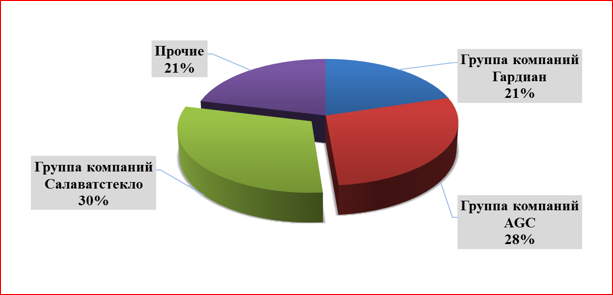          Самыми крупными предприятиями по объему плановых мощностей являются предприятия холдинга AGC, расположенные в подмосковном городе Клин и г.Бор Нижегородской области. В общей сложности лидер способен производить 2,8 тыс. тонн стекломассы в сутки (более 100 млн м2 в год).          На втором месте предприятия группы Салаватстекло: «Салаватстекло», «Саратовстройстекло» и «Салаватстекло Каспий». Суммарные мощности группы около 2,4 тыс. тонн стекломассы в сутки. В рамках группы компаний – это 4 флоат линии, 2 линии по производству стекла с покрытием и 1 линия по производству зеркал и стекол с лакокрасочным покрытием.       На третьем месте два завода американской корпорации Guardian Industries – в Рязани и Ростовской области – в общей массе 1,7 тыс. тонн (65 млн м2 в год).            Российский стекольный рынок имеет большой количественный и качественный потенциал, в стране развивается спрос на энергосберегающие стекла и стекла с покрытиями, поэтому практически все крупные российские заводы к сегодняшнему дню освоили выпуск таких стекол.   По объему производства АО «Саратовстройстекло» занимает долю в 10%, но, учитывая, что завод – один из лидеров по объему экспорта стекла из страны, на российском рынке листового стекла Общество занимает долю в 7%.   Структура реализации всей продукции АО «Саратовстройстекло» в 2021 году несколько видоизменилась относительно 2020 года и составила в долевом соотношении отгрузки на внутренний рынок и экспорт 64% - 36% соответственно, снижение экспортных поставок стекла составило 11%. При этом АО «Саратовстройстекло» в 2021 году осталось одним из крупнейших экспортеров листового стекла из РФ, но в отличии от предыдущих 2016-2017 гг. продажи предприятия в 2018-2021 гг. были ориентированы на внутренний рынок.           «Производство стеклотары» осуществляет свою финансово-хозяйственную деятельность в составе АО «Салаватстекло». Компания «Салаватстекло» — это один из крупнейших производителей стекла и стекольной промышленности в России. «Производство стеклотары»  занимается выпуском стеклянных бутылок для алкогольной и безалкогольной пищевой продукции. Снижение продаж (10,8%) и объемов производства (11,9%) в 2021году произошло в связи со сложной экономической обстановкой, которую обострила мировая пандемия, давшая краткосрочный положительный эффект в 2020 году для стеклотарной промышленности. В «карантинный» год продажи превысили все максимальные показатели, когда действовали ограничительные меры на фоне распространения коронавируса. Все же, это временное увеличение, и в 2021 году уже наблюдается изменение ситуации в противоположную сторону. Закрытие кафе, баров и ресторанов из-за пандемии COVID-19 привело к сокращению продаж.Кризисные явления, происходившие в экономике страны, привели к снижению доходов потенциальных покупателей, что способствовало сокращению объема приобретения различных категорий продуктов питания, в том числе и крепкого алкоголя. Также на снижение продаж водки и ликероводочных изделий в последние годы влияли меры государственного регулирования высокие акцизные ставки на водку и ликёроводочные изделия, которые приводят к удорожанию готовой продукции, усиленный государственный контроль за оборотом алкогольных напитков, и запрет на торговлю алкогольными напитками в ночное время и в объектах нестационарной торговли (киосках), запрет рекламы алкоголя. Помимо этого, водка и ликероводочные изделия находятся в значительной конкуренции с другими крепкими алкогольными напитками, популярность которых растет в последние годы, особенно среди молодого поколения – виски, ром, джин, коньяк и др.  А также нелегальный бизнес в этой отрасли способствует снижению продаж.Основные конкуренты эмитента          В целом, на российском рынке стекольной индустрии в настоящее время осуществляют свою деятельность 10 заводов-производителей, работающих по флоат-технологии, совокупной мощностью 8600 тонн в сутки, в т.ч. 5 заводов – в Приволжском ФО, 3 завода – в Центральном ФО, 1 предприятие - в С-КФО и 1 завод в ЮФО. АО "Саратовстройстекло", г. Саратов, Приволжский ФО (700 т/с); АО "Салаватстекло", г. Салават, Республика Башкортостан, ПФО (1100 т/с);АО "Салаватстекло Каспий", р. Дагестан, С-КФО (600 т/с); ОАО "Эй Джи Си Борский стекольный завод", г. Бор, Нижегородская область, ПФО (1200 т/с); ООО "Эй Джи Си Флэт Гласс Клин", г. Клин, Московская область, ЦФО (1600 т/с); ООО "Пилкингтон Гласс", п. Раменское, Московская область, ЦФО (800 т/с); ООО "Гардиан Стекло Рязань", г. Рязань, ЦФО (800 т/с); ООО "Гардиан Стекло Ростов", г. Красный Сулин, Ростовская область, ЮФО (900 т/с); ЗАО "Тракья Глас Рус", Республика Татарстан, ПФО (600 т/с);АО "Саратовский институт стекла", г. Саратов, ПФО (300 т/с).Помимо производителей флоат-стекла на российском рынке присутствует производитель листового стекла по технологии вертикального вытягивания (ВВС) - ООО «Завод Символ», Гусь-Хрустальный р-он, г. Курлово. Проектная мощность линии ВВС - 180 т./сут. ООО «Завод Символ» производит в основном стекло тонких номиналов и стекло для остекления теплиц.Конкурентное окружение на территории Ближнего Зарубежья:  ОсОО «Интергласс» (г. Токмок, Кыргызстан) является единственным производителем листового флоат-стекла в Кыргызстане. (мощность печи составляет 600 т./сут.) ОАО «Гомельстекло» (Республика Беларусь) – единственный производитель листового флоат-стекла в республике Беларусь. Гомельстекло располагает 2 печами по производству флоат-стекла, общей мощность до 1580 тонн в сутки. ОАО «Кварц», г. Кувасай Республика Узбекистан (300т/сут.) По состоянию на сентябрь 2021 года данная линия выпускает тонированное стекло. В сентябре 2021 года запущена новая линия с проектной мощностью 400 т/сут. Стекольный завод в свободной экономической зоне «Джизак» Республика Узбекистан (мощность действующей печи составляет 200 т/сут.). В Туркменистане "Туркмен айна онумлери" совместно с турецкой компанией Tepe Türkmen Inşaat ve Ticaret Anonim Şirketi с февраля 2018 года работает предприятие по производству стекольной продукции. Проектная мощность линии рассчитана на производство стекла до 300 тонн в сутки.  В Азербайджане запущен в конце 2020 года завод по производству листового стекла мощностью 250 тонн в сутки. Реализация проекта предполагает выпуск прозрачного флоат-стекла и окрашенного в массе стекла.            Таким образом, в ближайшей перспективе на стекольном рынке РФ не прогнозируется ослабления конкурентной борьбы между производителями РФ.Уникальное сочетание технологий производств и верность традициям помогают эмитенту оставаться уже не один десяток лет одним из крупнейших производителей стекла в России и наращивать свое присутствие в странах ближнего зарубежья. Основные операционные показатели, характеризующие деятельность эмитента  Объем производства товарной продукции в АО «Салаватстекло» за 2021 год составил 12 373 млн. руб. Темпы роста к соответствующему периоду предыдущего года 138,12% за счет цен на продукцию. Индекс физического объема составил 104,01%.Снижение объёмов производства в 2021 году по листовому стеклу на 11,7% в сравнении с 2020 годам связано с изменением ассортимента выпущенной продукции (увеличена доля листового стекла на толщинах от 5 мм до 12 мм и снижена на номиналах от 1,8 мм до 3,5 мм).АО «Саратовстройстекло»Ключевые результаты 2021 года: 28 845 тыс.м2 (+13,9%) – общий объем выпуска  листового стекла в кв.метрах;-  292 тыс. т ( +13,9%) – общий объем стекла листового стекла в тоннаже.- 7 087 648 тыс.руб. (+ 58,2%) – общая выручка  эмитента;- 2 520 516 тыс.руб. (-6,5%) – себестоимость продаж;- 743 893 тыс.руб. ( -2,3%) – коммерческие расходы; - 223 949 тыс.руб. (+22,1%) – управленческие расходы.Финансовые и операционные показателиАО «УЗЭМИК»Ключевые результаты 2021 года:  реализация жилой недвижимости ЖК Видинеевский  -19120,5 м2Основным направлением деятельности АО «УЗЭМИК»  в 2021 г являлось строительство жилого квартала Видинеевский (ЖК «Vidineevsky») расположенного  в центре города, в Советском районе городского округа город Уфа Республики Башкортостан, ограниченного улицами Пархоменко, Кировоградская, Большая Гражданская и Бульвар Ибрагимова, а также дальнейшая реализация готовой недвижимости. В рамках развития квартала предусмотрено строительство  18 литеров разной этажности. В настоящее время площадь жилого квартала будет составлять  203 100 м.кв.,  в т.ч. апартаменты 56800 м.кв. 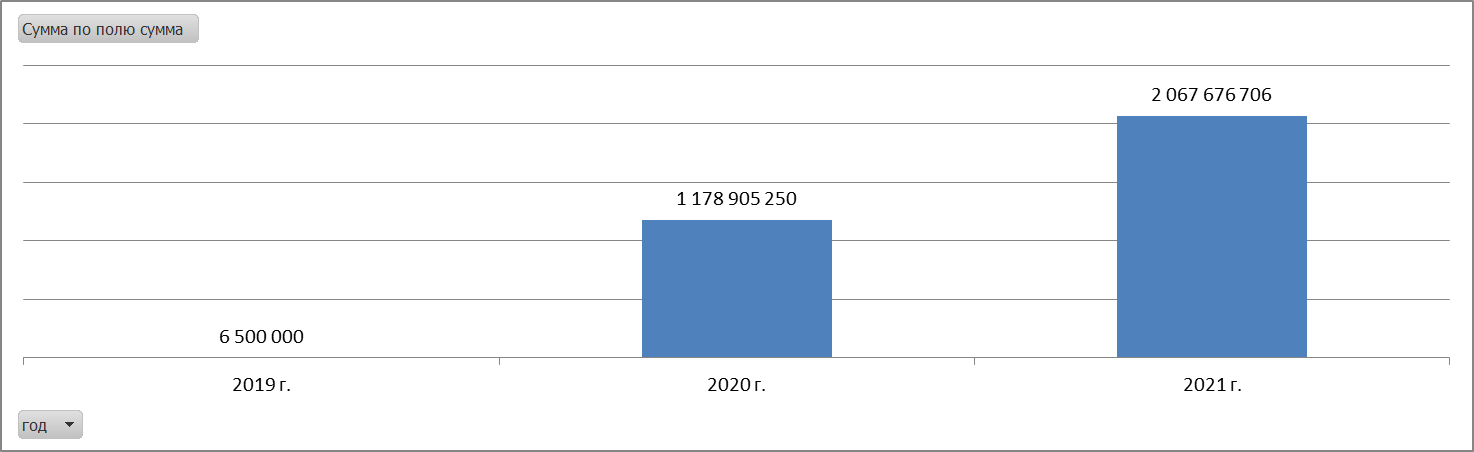              Выручка от реализации жилой недвижимости ЖК Видинеевский в 2021 году составила 2 067,7 млн. руб.,  что практически в 2 раза выше, чем за 2020 г.В этих непростых макроэкономических условиях 2021 года  АО «Салаватстекло» смогло обеспечить устойчивость бизнеса и показать достойный финансовый результат. 1.4. Основные финансовые показатели эмитентаВ связи с тем, что ценные бумаги Эмитента не допущены к организованным торгам, на основании Положения Банка России от 27.03.2020 №714-П «О раскрытии информации эмитентами эмиссионных ценных бумаг» настоящая информация в отчет эмитента эмиссионных ценных бумаг не включается.
1.5. Сведения об основных поставщиках, имеющих для эмитента существенное значениеУказанных поставщиков нет.1.6. Сведения об основных дебиторах, имеющих для эмитента существенное значение        Указываются сведения об основных дебиторах эмитента (а если эмитентом составляется и раскрывается консолидированная финансовая отчетность, - об основных дебиторах группы эмитента), доля задолженности которых в объеме дебиторской задолженности на дату окончания соответствующего отчетного периода имеет для эмитента (группы эмитента) существенное значение, а также об иных дебиторах, которые, по мнению эмитента, имеют для эмитента (группы эмитента) существенное значение в силу иных причин, факторов или обстоятельств.                          Торговая и прочая дебиторская задолженность, авансы выданные (млн.,руб.)         По каждому из основных дебиторов эмитента (группы эмитента) (объем и (или) доля поставок которых в объеме поставок сырья и товаров (работ, услуг) имеет существенное значение, а также об иных поставщиках, поставки которых, по мнению эмитента, имеют для эмитента (группы эмитента) существенное значение в силу иных причин, факторов или обстоятельств. указываются следующие сведения:Полное фирменное наименование: Общество с ограниченной ответственностью «Салаватстекло Каспий»Сокращенное фирменное наименование: ООО «Салаватстекло Каспий»ИНН: 0552006851ОГРН: 1210500005616Место нахождения: Республика Дагестан, район  Кумторкалинский, cело Коркмаскала, улица Ленина, дом 13Сумма дебиторской задолженности: 2 189 млн.руб.Доля основного дебитора в объеме дебиторской задолженности, % : 82Размер и условия (процентная ставка, размер неустойки) просроченной дебиторской задолженности:  -В случае если основной дебитор является организацией, подконтрольной лицу, контролирующему эмитента, и (или) члену органа управления эмитента, по каждому такому дебитору дополнительно указывается следующая информация: - основание, в силу которого эмитент, член органа управления эмитента и (или) лицо, контролирующее эмитента, осуществляет контроль над дебитором: участие в подконтрольной эмитенту организации (прямой контроль); - доля участия лица, контролирующего эмитента, и (или) члена органа управления эмитента в уставном капитале дебитора - коммерческой организации, а в случае, когда дебитор является акционерным обществом, - также доля обыкновенных акций дебитора, принадлежащих лицу, контролирующему эмитента, и (или) члену органа управления эмитента (информация приводится отдельно по каждому из указанных лиц):  99,9983%.                     Группа не имеет дебиторской задолженности, переданной в залог или в качестве иного обеспечения.           Политика управления кредитным риском предусматривает активные меры в отношении задолженности покупателей и заказчиков, которые сосредоточены на проведении регулярной оценки возмещаемости задолженности и выполнении процедур контроля. Задачей управления задолженностью покупателей и заказчиков является обеспечение роста и прибыльности Группы посредством оптимизации использования активов при сохранении риска на приемлемом уровне.          Хотя погашение дебиторской задолженности подвержено влиянию экономических факторов, руководство считает, что у Группы не возникает существенного риска убытков сверх уже сформированного резерва под обесценение дебиторской задолженности.          Группа осуществляет мониторинг существующей задолженности на регулярной основе и предпринимает меры по сбору задолженности и уменьшению убытков. Группа контролирует результаты анализа устаревания дебиторской задолженности покупателей и заказчиков и отслеживает просроченную задолженность. 1.7. Сведения об обязательствах эмитента1.7.1. Сведения об основных кредиторах, имеющих для эмитента и его группы существенное значениеКредиты и займы (млн.руб)        По каждому из основных кредиторов, имеющих для эмитента (группы эмитента) существенное значение, указываются следующие сведения:Полное фирменное наименование: Общество с ограниченной ответственностью «Компания « РИА»»Сокращенное фирменное наименование: ООО «Компания РИА»ИНН: 0274062739ОГРН: 1020202556384Место нахождения: 450077 Россия, Республика Башкортостан, г.Уфа, Кирова 31 оф. 1.Сумма кредиторской задолженности : 1 577 млн.руб.Доля основного кредитора в объеме кредиторской задолженности, %:  55Размер  и условия (процентная  ставка, размер неустойки) просроченной кредиторскойзадолженности: отсутствует.Дата заключения кредитного договора (договора займа) (в случае если кредиторская задолженность возникла в связи  с заключением кредитного договора (договора займа):Кредиторская  задолженность возникла в связи с заключением договоров  займа  № 16/07-2019 от 16.07.2019 г.,01/04-2020 от 01.04.2020 г.,07/09-2020 г. от 02.09.2020 г., №18/08-21 от 18.08.2021г.Дата прекращения кредитного договора (договора займа), в том числе в связи с его исполнением (в случае если кредиторская задолженность возникла в связи с заключением кредитного договора (договора займа))  31.07.2023 г. , 31.07.2023 г.,  31.12.2023 г. , 31.07.2023г. соответственно.Сведения о том, является ли основной кредитор организацией, подконтрольной членам органовуправления эмитента и (или) лицу, контролирующему эмитента:кредитор является контролирующим лицом эмитента.Полное фирменное наименование: Общество с ограниченной ответственностью "Искож-Инвест"Сокращенное фирменное наименование: ООО "Искож-Инвест".Место нахождения: 450001 Россия, Республика Башкортостан, г.Уфа, Карла Маркса 44 оф. 36ИНН: 0278090039  ОГРН: 1020203233522.Сумма кредиторской задолженности: 469 млн.руб.Доля основного кредитора в объеме кредиторской задолженности, %: 17Размер  и условия (процентная  ставка, размер неустойки) просроченной кредиторскойзадолженности: отсутствуетДата заключения кредитного договора (договора займа) (в случае если кредиторская задолженность возникла в связи  с заключением кредитного договора (договора займа):- договоры  займа  №12/08-80 от 12.08.20г., №17/08-21 от 17.08.21г.Дата прекращения кредитного договора (договора займа), в том числе в связи с его исполнением (в случае если кредиторская задолженность возникла в связи с заключением кредитного договора   (договора займа)):  до 31.07.2022г, до 31.07.2023г. соответственно.Сведения о том, является ли основной кредитор организацией, подконтрольной членам органовуправления эмитента и (или) лицу, контролирующему эмитента:кредитор является контролирующим лицом эмитента.Полное фирменное наименование: Федеральное государственное автономное учреждение "Российский фонд технологического развития"Сокращенное фирменное наименование: Фонд развития промышленностиИНН: 7710172832ОГРН: 1037700080615Место нахождения: 105062, г. Москва, Лялин переулок, д.6, стр.1Сумма кредиторской задолженности = 801, млн.руб. Доля основного кредитора в объеме кредиторской задолженности, %: 28Размер  и условия (процентная  ставка, размер неустойки) просроченной кредиторскойзадолженности: отсутствует Дата заключения кредитного договора (договора займа): договоры  от 24.04.2019г. и 22.10.2020г.Дата прекращения кредитного договора (договора займа), в том числе в связи с его исполнением (в случае если кредиторская задолженность возникла в связи с заключением кредитного договора  (договора займа)): до 24.04.2024г. и до 22.10.2025г. соответственно.Сведения о том, является ли основной кредитор организацией, подконтрольной членам органовуправления эмитента и (или) лицу, контролирующему эмитента:    не является. Кредиты (займы), полученные от финансового института - Фонда развития промышленности, были обеспечены залогом под основное средство на сумму 226 млн. руб. 1.7.2. Сведения об обязательствах эмитента из предоставленного обеспеченияУказанных обязательств нет.1.7.3. Сведения о прочих существенных обязательствах эмитентаУказанных обязательств нет.         1.8. Сведения о перспективах развития эмитента          В сложившихся условиях наиболее оправданными при планировании сбытовой стратегии на 2022 г. Эмитента и его группы представляются следующие ориентиры.        АО «Салаватстекло» – это современное предприятие, максимально эффективно использующее инновации и передовые разработки для производства архитектурного стекла. Производственный цикл построен на основе новейшего высокотехнологичного европейского оборудования по нанесению нанопокрытий. Запатентованные технологии позволяют создавать архитектурные стекла любой палитры цветов с солнцезащитными и тепло-сберегающими свойствами.         Для улучшения качества выпускаемой продукции, совершенствования процессов и эффективного управления деятельностью в целом АО "Салаватстекло" разработало, применяет и совершенствует систему менеджмента предприятия, основанную на системах менеджмента качества, охраны здоровья, обеспечения безопасности труда и окружающей среды.              Приоритетными направлениями деятельности Общества (его группы) являются следующие направления: - расширение ассортимента выпускаемой линейки продукции за счет освоения выпуска новых видов стекол с энергоэффективными покрытиями (в частности, стекол с двойным слоем серебра; обратнокрашенного и цветного зеркала), новых видов архитектурных и интерьерных стекол (стекло с двойным слоем серебра, особопрозрачное стекло, новые цвета стекла с лакокрасочным покрытием),  что позволяет предоставлять рынкам во всех регионах присутствия компании самые инновационные продукты; - повышение качества производимой стеклопродукции; - оптимизация издержек, в том числе за счёт повышения эффективности железнодорожной логистики, использование транспортировки морским транспортом, уменьшения доли потерь по претензиям потребителей по стеклу листовому, отсутствия штрафов со стороны контролирующих органов. Развитие продаж стекла бестарно; - расширение рынка сбыта производимой продукции;- АО «Салаватстекло» признаёт свою важную роль в создании безопасных рабочих мест.  Одной из приоритетных задач компании,  является снижение показателя производственного травматизма и обеспечение достойных условий труда сотрудникам;- с целью сохранения конкурентоспособности уделяется большое внимание техническому развитию предприятия. Общество постоянно проводит мероприятия по модернизации и реконструкции действующего оборудования.         Также одним из важных приоритетных направлений развития компаний — экологичность производства.          На 2022 г. перед АО «УЗЭМИК» стоят следующие задачи:1.    Выполнение заказов по производству аварийно-спасательной продукции по  государственному оборонному заказу  для  Министерства обороны РФ, МЧС РФ, ФСБ РФ и т.д. 2.  Продолжить работы со станциями обслуживания спасательных плотов по качественному обслуживанию ранее выпущенной продукции и замене плотов других производителей на плоты производства АО «УЗЭМИК».3. Максимально заполнить арендаторами   помещения  многофункционального комплекса  «ЯЙ». 4. Увеличить темпы реализации  инвестиционной программы по освоению территории АО «УЗЭМИК».5.  Развивать  бизнес-процесс «продажа объектов недвижимости» с целью минимизации сроков продажи готовой недвижимости и максимизации прибыли. 1.9. Сведения о рисках, связанных с деятельностью эмитентаВ связи с тем, что ценные бумаги Эмитента не допущены к организованным торгам, на основании Положения Банка России от 27.03.2020 №714-П «О раскрытии информации эмитентами эмиссионных ценных бумаг» настоящая информация в отчет эмитента эмиссионных ценных бумаг не включается.Раздел 2. Сведения о лицах, входящих в состав органов управления
эмитента, сведения об организации в эмитенте управления рисками,
контроля за финансово-хозяйственной деятельностью и внутреннего
контроля, внутреннего аудита, а также сведения о работниках эмитента
2.1. Информация о лицах, входящих в состав органов управления эмитентаВ связи с тем, что ценные бумаги Эмитента не допущены к организованным торгам, на основании Положения Банка России от 27.03.2020 №714-П «О раскрытии информации эмитентами эмиссионных ценных бумаг» настоящая информация в отчет эмитента эмиссионных ценных бумаг не включается.
2.2. Сведения о политике в области вознаграждения и (или) компенсации  расходов, а также о размере вознаграждения и (или) компенсации расходов по каждому органу управления эмитентаВ связи с тем, что ценные бумаги Эмитента не допущены к организованным торгам, на основании Положения Банка России от 27.03.2020 №714-П «О раскрытии информации эмитентами эмиссионных ценных бумаг» настоящая информация в отчет эмитента эмиссионных ценных бумаг не включается.
2.3. Сведения об организации в эмитенте управления рисками, контроля за финансовохозяйственной деятельностью, внутреннего контроля и внутреннего аудитаВ связи с тем, что ценные бумаги Эмитента не допущены к организованным торгам, на основании Положения Банка России от 27.03.2020 №714-П «О раскрытии информации эмитентами эмиссионных ценных бумаг» настоящая информация в отчет эмитента эмиссионных ценных бумаг не включается.
2.4. Информация о лицах, ответственных в эмитенте за организацию и осуществление управления рисками, контроля за финансово-хозяйственной деятельностью и внутреннего контроля, внутреннего аудитаВ связи с тем, что ценные бумаги Эмитента не допущены к организованным торгам, на основании Положения Банка России от 27.03.2020 №714-П «О раскрытии информации эмитентами эмиссионных ценных бумаг» настоящая информация в отчет эмитента эмиссионных ценных бумаг не включается.2.5. Сведения о любых обязательствах эмитента перед работниками эмитента и работниками подконтрольных эмитенту организаций, касающихся возможности их участия в уставном капитале эмитента
    В случае если имеют место любые соглашения или обязательства эмитента или подконтрольных эмитенту организаций, предусматривающие право участия работников эмитента и работников подконтрольных эмитенту организаций в его уставном капитале, указываются сведения о заключении таких соглашений или обязательств, их общий объем, а также совокупная доля участия в уставном капитале эмитента (совокупное количество обыкновенных акций эмитента - акционерного общества), которая может быть приобретена (которое может быть приобретено) по таким соглашениям или  обязательствам работниками эмитента и работниками подконтрольных эмитенту организаций, или
указывается на отсутствие таких соглашений или обязательств: такие соглашения или обязательства отсутствуют.       Для эмитентов, являющихся акционерными обществами, дополнительно раскрываются сведения о предоставлении или возможности предоставления работникам эмитента и работникам подконтрольных эмитенту организаций опционов эмитента: эмитент не выпускал опционов.       В период между отчетной датой и датой раскрытия консолидированной финансовой отчетности (финансовой отчетности), в составе указанной в данном пункте информации изменения не происходили.Раздел 3. Сведения об акционерах (участниках, членах) эмитента, а также о сделках эмитента, в совершении которых имелась заинтересованность, и крупных сделках эмитента
3.1. Сведения об общем количестве акционеров (участников, членов) эмитентаОбщее количество лиц с ненулевыми остатками на лицевых счетах, зарегистрированных в реестре акционеров эмитента на дату окончания последнего отчетного периода: 5604Общее количество номинальных держателей акций эмитента: 1Общее количество лиц, включенных в составленный последним список лиц, имевших (имеющих) право на участие в общем собрании акционеров эмитента (иной список лиц, составленный в целях осуществления (реализации) прав по акциям эмитента и для составления которого номинальные держатели акций эмитента представляли данные о лицах, в интересах которых они владели (владеют) акциями эмитента): 5643.Дата, на которую в таком списке указывались лица, имеющие право осуществлять права по  акциям эмитента: 06.06.2021г. Владельцы обыкновенных акций эмитента, которые подлежали включению в такой список: 5643.Информация о количестве акций, приобретенных и (или) выкупленных эмитентом, и (или)
поступивших в его распоряжение, на дату окончания отчетного периода, отдельно по каждой категории (типу) акций: указанных акций нет.Информация о количестве акций эмитента, принадлежащих подконтрольным ему организациям: указанных акций нет.
         В период между отчетной датой и датой раскрытия консолидированной финансовой отчетности (финансовой отчетности), в составе указанной в данном пункте информации изменения не происходили.3.2. Сведения об акционерах (участниках, членах) эмитента или лицах, имеющих право распоряжаться голосами, приходящимися на голосующие акции (доли), составляющие
уставный (складочный) капитал (паевой фонд) эмитента       Лица, имеющие право распоряжаться не менее чем 5 (пять) процентами голосов, приходящихся на голосующие акции (доли, паи), составляющие уставный (складочный) капитал (паевой фонд) эмитента:Полное фирменное наименование: Общество с ограниченной ответственностью "Искож-Инвест", сокращенное фирменное наименование: ООО "Искож-Инвест".Место нахождения: 450001 Россия, Республика Башкортостан, г.Уфа, Карла Маркса 44 оф. 36ИНН: 0278090039  ОГРН: 1020203233522.Размер доли голосов в процентах, приходящихся на голосующие акции (доли, паи), составляющие уставный (складочный) капитал (паевой фонд) эмитента, которой имеет право распоряжаться лицо: 19.99%Доля принадлежащих лицу обыкновенных акций эмитента: 19.99%Вид права распоряжения голосами, приходящимися на голосующие акции (доли, паи), составляющие уставный (складочный) капитал (паевой фонд) эмитента, которым обладает лицо: прямое распоряжение.Признак права распоряжения голосами, приходящимися на голосующие акции (доли, паи), составляющие уставный (складочный) капитал (паевой фонд) эмитента, которым обладает лицо: самостоятельное распоряжение.Лица, контролирующие участника (акционера) эмитента: ФИО: Галеев Руслан РашидовичВид контроля, под которым находится участник (акционер) эмитента по отношению к контролирующему его лицу: прямой контроль.Основание, в силу которого лицо, контролирующее участника (акционера) эмитента, осуществляет контроль: участие в юридическом лице, являющемся участником (акционером) эмитента.Признак осуществления лицом, контролирующим участника (акционера) эмитента, контроля: право распоряжаться более 50 процентами голосов в высшем органе управления юридического лица, являющегося участником (акционером) эмитента.Размер доли такого лица в уставном (складочном) капитале (паевом фонде) участника (акционера) эмитента, %: 100.  2.  Полное фирменное наименование: Общество с ограниченной ответственностью "Компания "РИА", сокращенное фирменное наименование: ООО "Компания "РИА".Место нахождения: 450077 Россия, Республика Башкортостан, г.Уфа, Кирова 31 оф. 1.ИНН: 0274062739  ОГРН: 1020202556384Размер доли голосов в процентах, приходящихся на голосующие акции (доли, паи), составляющие уставный (складочный) капитал (паевой фонд) эмитента, которой имеет право распоряжаться лицо: 74.99%Доля принадлежащих лицу обыкновенных акций эмитента: 74.99%Вид права распоряжения голосами, приходящимися на голосующие акции (доли, паи), составляющие уставный (складочный) капитал (паевой фонд) эмитента, которым обладает лицо: прямое распоряжение.Признак права распоряжения голосами, приходящимися на голосующие акции (доли, паи), составляющие уставный (складочный) капитал (паевой фонд) эмитента, которым обладает лицо: самостоятельное распоряжение.Лица, контролирующие участника (акционера) эмитента:2.1. ФИО: Султанов Радик ИрековичВид контроля, под которым находится участник (акционер) эмитента по отношению к контролирующему его лицу: прямой контроль.Основание, в силу которого лицо, контролирующее участника (акционера) эмитента, осуществляет контроль: участие в юридическом лице, являющемся участником (акционером) эмитента.Признак осуществления лицом, контролирующим участника (акционера) эмитента, контроля: право распоряжаться более 50 процентами голосов в высшем органе управления юридического лица, являющегося участником (акционером) эмитента.Размер доли такого лица в уставном (складочном) капитале (паевом фонде) участника (акционера) эмитента, %: 100.        В период между отчетной датой и датой раскрытия консолидированной финансовой отчетности (финансовой отчетности), в составе указанной в данном пункте информации изменения не происходили.    3.3. Сведения о доле участия Российской Федерации, субъекта Российской Федерации или  муниципального образования в уставном капитале эмитента, наличии специального
права («золотой акции»)         В уставном капитале эмитента нет долей, находящихся в государственной (федеральной, субъектов Российской Федерации) или муниципальной собственности.        В период между отчетной датой и датой раскрытия консолидированной финансовой отчетности (финансовой отчетности), в составе указанной в данном пункте информации изменения не происходили.
3.4. Сделки эмитента, в совершении которых имелась заинтересованностьВ связи с тем, что ценные бумаги Эмитента не допущены к организованным торгам, на основании Положения Банка России от 27.03.2020 №714-П «О раскрытии информации эмитентами эмиссионных ценных бумаг» настоящая информация в отчет эмитента эмиссионных ценных бумаг не включается.3.5. Крупные сделки эмитентаВ связи с тем, что ценные бумаги Эмитента не допущены к организованным торгам, на основании Положения Банка России от 27.03.2020 №714-П «О раскрытии информации эмитентами эмиссионных ценных бумаг» настоящая информация в отчет эмитента эмиссионных ценных бумаг не включается.Раздел 4. Дополнительные сведения об эмитенте и о размещенных им ценных бумагах
4.1. Подконтрольные эмитенту организации, имеющие для него существенное значение1. Полное фирменное наименование: Акционерное общество "Саратовстройстекло"Сокращенное фирменное наименование: АО "Саратовстройстекло"ИНН: 6453054397 ОГРН: 1026403044073Место нахождения: 410041 Россия, г.Саратов, Ломоносова 1Вид контроля, под которым находится организация, в отношении которой эмитент является контролирующим лицом: прямой контроль.Признак осуществления эмитентом контроля над организацией, в отношении которой он является контролирующим лицом: право прямо распоряжаться в силу участия в подконтрольной организации (более 50% голосов).Размер доли участия эмитента в уставном капитале подконтрольной эмитенту организации, а в случае, когда подконтрольная организация является акционерным обществом, - также размер доли, количество, общая номинальная стоимость, общая балансовая стоимость обыкновенных акций подконтрольной организации, принадлежащих эмитенту: 100% (единственный акционер), 302 326шт. обыкновенных акций номинальной стоимостью 1000руб./шт. (1-01-45811-Е), общей номинальной стоимостью 302 326 000руб., общей балансовой стоимостью 1 263 673 277,30 руб.Доля принадлежащих эмитенту обыкновенных акций такого акционерного общества: 100%Доля участия лица в уставном капитале эмитента: 0%Доля принадлежащих лицу обыкновенных акций эмитента: 0%Описание основного вида деятельности общества: 23.11 - производство листового стекла.Дополнительно для каждой подконтрольной эмитенту организации, имеющей для него существенное значение, указываются:Персональный состав совета директоров                         Персональный состав коллегиального исполнительного органаСостав коллегиального исполнительного органа общества - правление          Лицо, занимающее должность (осуществляющее функции) единоличного исполнительного органа подконтрольной эмитенту организации: Единоличный исполнительный орган общества – генеральный директор2. Полное фирменное наименование: Акционерное общество "Уфимский завод эластомерных материалов, изделий и конструкций"Сокращенное фирменное наименование: АО "УЗЭМИК"ИНН: 0252000048 ОГРН: 1020203233951Место нахождения: 450006 Россия, Республика Башкортостан, г.Уфа, Пархоменко 156Вид контроля, под которым находится организация, в отношении которой эмитент является контролирующим лицом: прямой контроль.Признак осуществления эмитентом контроля над организацией, в отношении которой он является контролирующим лицом: право прямо распоряжаться в силу участия в подконтрольной организации (более 50% голосов).Размер доли участия эмитента в уставном капитале подконтрольной эмитенту организации, а в случае, когда подконтрольная организация является акционерным обществом, - также размер доли, количество, общая номинальная стоимость, общая балансовая стоимость обыкновенных акций подконтрольной организации, принадлежащих эмитенту: 100% (единственный акционер), 286 802 310шт. обыкновенных акций номинальной стоимостью 1руб./шт. (1-01-30658-Д), общей номинальной стоимостью 286 802 310руб., общей балансовой стоимостью 667 262 112,06 руб.Доля принадлежащих эмитенту обыкновенных акций такого акционерного общества: 100%Доля участия лица в уставном капитале эмитента: 0%Доля принадлежащих лицу обыкновенных акций эмитента: 0%Описание основного вида деятельности общества: 22.19 - Производство прочих резиновых изделий.Дополнительно для каждой подконтрольной эмитенту организации, имеющей для него существенное значение, указываются:Персональный состав совета директоров      Персональный состав коллегиального исполнительного органа   Коллегиальный исполнительный орган не предусмотрен Уставом.        Лицо, занимающее должность (осуществляющее функции) единоличного исполнительного органа подконтрольной эмитенту организации:Единоличный исполнительный орган общества - директор        В период между отчетной датой и датой раскрытия консолидированной финансовой отчетности (финансовой отчетности), в составе указанной в данном пункте информации изменения не происходили.  4.2. Дополнительные сведения, раскрываемые эмитентами облигаций с целевым
использованием денежных средств, полученных от их размещения
У эмитента нет облигаций с целевым использованием денежных средств, полученных от их
размещения.
        В период между отчетной датой и датой раскрытия консолидированной финансовой отчетности (финансовой отчетности), в составе указанной в данном пункте информации изменения не происходили.4.3. Сведения о лице (лицах), предоставившем (предоставивших) обеспечение по
облигациям эмитента с обеспечением, а также об обеспечении, предоставленном по
облигациям эмитента с обеспечением
У эмитента нет облигаций с обеспечением.        В период между отчетной датой и датой раскрытия консолидированной финансовой отчетности (финансовой отчетности), в составе указанной в данном пункте информации изменения не происходили.4.3.1. Дополнительные сведения об ипотечном покрытии по облигациям эмитента с
ипотечным покрытием
На дату окончания отчетного периода эмитент не размещал облигации с ипотечным покрытием.
        В период между отчетной датой и датой раскрытия консолидированной финансовой отчетности (финансовой отчетности), в составе указанной в данном пункте информации изменения не происходили.4.3.2. Дополнительные сведения о залоговом обеспечении денежными требованиями по
облигациям эмитента с залоговым обеспечением денежными требованиями
На дату окончания отчетного периода эмитент не размещал облигации с залоговым обеспечением денежными требованиями.
        В период между отчетной датой и датой раскрытия консолидированной финансовой отчетности (финансовой отчетности), в составе указанной в данном пункте информации изменения не происходили4.4. Сведения об объявленных и выплаченных дивидендах по акциям эмитента
В связи с тем, что ценные бумаги Эмитента не допущены к организованным торгам, на основании Положения Банка России от 27.03.2020 №714-П «О раскрытии информации эмитентами эмиссионных ценных бумаг» настоящая информация в отчет эмитента эмиссионных ценных бумаг не включается (п.4 Примечания к разделу 4).4.5. Сведения об организациях, осуществляющих учет прав на эмиссионные ценные
бумаги эмитента
4.5.1. Сведения о регистраторе, осуществляющем ведение реестра владельцев ценных
бумаг эмитентаПолное фирменное наименование: Уфимский филиал Акционерного общества «Регистраторское общество «СТАТУС»Сокращенное фирменное наименование: АО «Регистраторское общество «СТАТУС»Место нахождения: 450030, Республика Башкортостан, г. Уфа, Индустриальное шоссе, 119.ИНН: 7707179242 ОГРН: 1027700003924Данные о лицензии на осуществление деятельности по ведению реестра владельцев ценных бумагНомер: 10-000-1-00304Дата выдачи: 12.03.2004Дата окончания действия: БессрочнаяНаименование органа, выдавшего лицензию: ФКЦБ (ФСФР) РоссииДата, с которой регистратор осуществляет ведение реестра  владельцев ценных бумаг эмитента: 05.05.2009г.        В период между отчетной датой и датой раскрытия консолидированной финансовой отчетности (финансовой отчетности), в составе указанной в данном пункте информации изменения не происходили.4.5.2. Сведения о депозитарии, осуществляющем централизованный учет прав на ценные
бумаги эмитентаВ обращении находятся ценные бумаги эмитента с централизованным учетом прав.Сведения о каждом из депозитариев, осуществляющих централизованный учет прав на ценные бумаги эмитента с обязательным централизованным хранением.Полное фирменное наименование: Небанковская кредитная организация акционерное общество «Национальный расчетный депозитарий»Сокращенное фирменное наименование: НКО АО НРДМесто нахождения: Российская Федерация, г. Москва, ул.Спартаковская, 12.ИНН: 7702165310ОГРН: 1027739132563Данные о лицензии на осуществление депозитарной деятельностиНомер: 045-12042-000100Дата выдачи: 19.02.2009Срок действия лицензии: БессрочнаяНаименование органа, выдавшего лицензию: ФСФР России
        В период между отчетной датой и датой раскрытия консолидированной финансовой отчетности (финансовой отчетности), в составе указанной в данном пункте информации изменения не происходили.4.6. Информация об аудиторе эмитента          Указывается информация в отношении аудитора (аудиторской организации, индивидуального аудитора) эмитента, который проводил проверку промежуточной отчетности эмитента, раскрытой эмитентом в отчетном периоде, и (или) который проводил (будет проводить) проверку (обязательный аудит) годовой отчетности эмитента за текущий и последний завершенный отчетный год.Полное фирменное наименование: Общество с ограниченной ответственностью «Аудит-безопасность»Сокращенное фирменное наименование: ООО «Аудит-безопасность»Место нахождения: 450054, Республика Башкортостан, г. Уфа, ул.Худайбердина, 24ИНН: 0275018010 ОГРН: 1020202559321Телефон: (3472) 76-40-81 , адрес электронной почты: audit@ufanet.ruДанные о членстве аудитора в саморегулируемых организациях аудиторов: Полное наименование: Некоммерческое партнерство "Аудиторская Палата России"Место нахождения:  105120 Россия, г.Москва, Третий сыромятнический переулок 3/9 стр. 3.     Отчетный год и (или) иной отчетный период из числа последних трех завершенных отчетных лет  и текущего года, за который аудитором проводилась (будет проводиться) проверка отчетности эмитента:            Сопутствующие аудиту и прочие связанные с аудиторской деятельностью услуги, которые оказывались (будут оказываться) эмитенту в течение последних трех завершенных отчетных лет и текущего года аудитором: отсутствуют.         Описываются факторы, которые могут оказать влияние на независимость аудитора (аудиторской организации) от эмитента, в том числе указывается информация о наличии существенных интересов, связывающих аудитора (лиц, занимающих должности в органах управления и органах контроля за финансово-хозяйственной деятельностью аудиторской организации) с эмитентом (лицами,з анимающими должности в органах управления и органах контроля за финансово-хозяйственной деятельностью эмитента):Факторов, которые могут оказать влияние на независимость аудитора (аудиторской
организации) от эмитента, в том числе существенных интересов, связывающих аудитора (лиц, занимающих должности в органах управления и органах контроля за финансово-хозяйственной деятельностью аудиторской организации) с эмитентом (лицами, занимающими должности в органах управления и органах контроля за финансово-хозяйственной деятельностью эмитента), нет.         Наличие долей участия аудитора (лиц, занимающих должности в органах управления и органах контроля за финансово-хозяйственной деятельностью аудиторской организации) в уставном капитале  эмитента:Аудитор (лица, занимающие должности в органах управления и органах контроля за финансовохозяйственной деятельностью аудиторской организации) долей в уставном капитале эмитента не имеют.          Предоставление эмитентом заемных средств аудитору (лицам, занимающим должности в органах управления и органах контроля за финансово-хозяйственной деятельностью аудиторской организации):Предоставление эмитентом заемных средств аудитору (лицам, занимающим должности в
органах управления и органах контроля за финансово-хозяйственной деятельностью аудиторской организации) не осуществлялось.       Наличие тесных деловых взаимоотношений (участие в продвижении продукции (услуг) эмитента, участие в совместной предпринимательской деятельности и т.д.), а также родственных связей:Тесных деловых взаимоотношений (участие в продвижении продукции (услуг) эмитента, участие в совместной предпринимательской деятельности и т.д.), а также родственных связей нет.        Сведения о лицах, занимающих должности в органах управления и (или) органах контроля за  финансово-хозяйственной деятельностью эмитента, которые одновременно занимают должности в органах управления и (или) органах контроля за финансово-хозяйственной деятельностью аудиторской организации:Лиц, занимающих должности в органах управления и (или) органах контроля за финансовохозяйственной деятельностью эмитента, которые одновременно занимают должности в органах управления и (или) органах контроля за финансово-хозяйственной деятельностью аудиторской организации, нет.       Фактический размер вознаграждения, выплаченного эмитентом аудитору за последний завершенный отчетный год, с отдельным указанием размера вознаграждения, выплаченного за аудит (проверку), в том числе обязательный, отчетности эмитента и за оказание сопутствующих аудиту и прочих связанных с аудиторской деятельностью услуг:       Размер оплаты услуг аудитора определяется советом директоров акционерного общества (пункт 1 статьи 47, подпункт 10 пункта 1 статьи 65 Федерального закона «Об акционерных обществах»).          Аудитор осуществляет проверку финансово-хозяйственной деятельности общества на основании заключаемого с ним договора (фиксированная сумма): -  по договору № 20-431-АУ от 21.08.2020г (проверка годовой бухгалтерской отчетности за 2020г, аудиторское заключение от 26.03.2021г)  480 000,00 руб.,
- по договору № 20-432-АУ от 21.08.2020г (проверка годовой консолидированной отчетности за 2020г) 480 000,00 руб. Отсроченных и просроченных платежей за оказанные аудитором услуги нет.       Размер вознаграждения за оказанные аудитором эмитента услуги, выплата которого отложена или просрочена эмитентом, с отдельным указанием отложенного или просроченного вознаграждения за аудит (проверку), в том числе обязательный, отчетности эмитента и за оказание сопутствующих аудиту и прочих связанных с аудиторской деятельностью услуг:- за проверку годовой бухгалтерской отчетности за 2021г по РСБУ отсроченный платеж 510 000,00 руб. (договор № 21-438-АУ от 08.07.21);- за проверку консолидированной финансовой отчетности по МСФО отсроченный платеж 480 000,00 руб. (договор № 21-439-АУ от 08.07.21г.).Порядок выбора аудитора эмитентаНаличие процедуры тендера, связанного с выбором аудитора, и его основные условия:В соответствии с уставом Эмитента аудитор утверждается общим собранием акционеров  по предложению Совета Директоров.Основными условиями выбора аудиторской компании являются следующие критерии:1)	список клиентов, которым фирма предоставляла услуги;2)	опыт аудиторских проверок;3)	срок осуществления аудиторской деятельности;4)	размер вознаграждения.Процедура выдвижения кандидатуры аудитора для утверждения собранием акционеров (участников), в том числе орган управления, принимающий соответствующее решение:
Общее собрание акционеров утверждает аудитора общества путем голосования по предложению Совета директоров. Размер оплаты его услуг определяется советом директоров.     Работ аудитора, в рамках специальных аудиторских заданий, не проводилось.        В период между отчетной датой и датой раскрытия консолидированной финансовой отчетности (финансовой отчетности), в составе указанной в данном пункте информации изменения не происходили.Раздел 5. Консолидированная финансовая отчетность (финансовая
отчетность), бухгалтерская (финансовая) отчетность эмитента
5.1. Консолидированная финансовая отчетность (финансовая отчетность) эмитентаАдрес страницы в сети «Интернет», на котором размещена годовая консолидированная  отчетность эмитента: https://disclosure.1prime.ru/Portal/Default.aspx?emid=0266004050.5.2. Бухгалтерская (финансовая) отчетностьАдрес страницы в сети «Интернет», на котором размещена годовая бухгалтерская (финансовая) отчетность эмитента: https://disclosure.1prime.ru/Portal/Default.aspx?emid=0266004050.Адрес эмитента: 453253 Российская Федерация, Республика Башкортостан, г.Салават, Индустриальная, 18Контактное лицо: Суюрова Марина Александровна, специалист по корпоративному управлениюТелефон: (3476) 37-70-15Адрес электронной почты: sma11@salstek.ruАдрес страницы (страниц) в сети Интернет, на которой раскрывается информация, содержащаяся в настоящем отчете: www.salstek.ru,  http://disclosure.1prime.ru/portal/default.aspx?emId=0266004050Генеральный директорАО «Салаватстекло»Дата: «30» мая 2022 г.____________ С.А.АгуреевГлавный бухгалтер                                                                    ____________________________     ______________ С.Н.СмирноваПредприятиеМесто нахожденияОсновные виды деятельностиАО «Салаватстекло»453253 Россия, Республика Башкортостан,     г. Салават, Индустриальная 18Производство листового стекла и изделий из негоАО «Саратовстройстекло»410041 Россия, г. Саратов, Ломоносова 1Производство технического и строительного стеклаАО «УЗЭМИК»450006 Россия, Республика Башкортостан,     г. Уфа, Пархоменко 156Производство и реализация продукции и товаров промышленного, культурно-бытового назначения и хозяйственного обихода      Эффективная доля владения, %31 декабря      Эффективная доля владения, %31 декабря      Эффективная доля владения, %31 декабря2021 года2020 годаДочерние компании:АО «Саратовстройстекло»100,00100,00АО «УЗЭМИК» 100,00100,00                                    Данные по производству листового стекла АО «Салаватстекло»                                    Данные по производству листового стекла АО «Салаватстекло»                                    Данные по производству листового стекла АО «Салаватстекло»                                    Данные по производству листового стекла АО «Салаватстекло»                                    Данные по производству листового стекла АО «Салаватстекло»Объёмы производстваОбъёмы производстваОбъёмы производстваУчастки производств2021г.2021г.2021г.2020г.2020г.Откл.,%Откл.,%Участки производствв физич.исчисл., тыс.м2в деньгах, тыс.руб.в деньгах, тыс.руб.в физич.исчисл., тыс.м2в деньгах, тыс.руб.в физич.исчисл.в деньгахЛистовое стекло бесцветное20 221,5325 750 354,995 750 354,9922 855,7853 941 944,10-11,545,9Листовое стекло окраш.в массе2 342,9261 054 199,001 054 199,002 688,070934 756,20-12,812,8Стекло с покрытием4 663,7642 015 588,942 015 588,943 857,5771 186 457,8220,969,9Зеркала2 671,4921 192 605,421 192 605,422 019,982648 126,5432,384,0Итого29 899,7110 012 748,3510 012 748,3531 421,416 711 284,66-4,849,2Объёмы продажУчастки производств2021г.2021г.2021г.2020г.2020г.Откл.,%Откл.,%Участки производствв физич.исчисл., тыс.м2в деньгах, тыс.руб.в деньгах, тыс.руб.в физич.исчисл., тыс.м2в деньгах, тыс.руб.в физич.исчисл.в деньгахЛистовое стекло бесцветное21682,0255880665,715880665,7124720,0294294777,71-12,336,9Листовое стекло окраш.в массе2881,0051264622,421264622,422996,8671060958,00-3,919,2Стекло с покрытием4623,3141997165,111997165,114114,5911268193,3912,457,5Зеркала2524,3181122576,011122576,011943,983621333,9229,980,7Итого31 710,66210 265 029,23410 265 029,23433 775,477 245 263,02-6,141,7Данные об объемах производства стеклотарыДанные об объемах производства стеклотарыДанные об объемах производства стеклотарыДанные об объемах производства стеклотарыДанные об объемах производства стеклотарыДанные об объемах производства стеклотарыпоказатели ед.изм.2021г.2020г.изм.%Бутылка бесцветнаятыс.шт.92 706,11105 225,02-11,9%Бутылка бесцветнаятысруб.596 410,68699 020,75-14,7%Данные об объемах продаж стеклотарыДанные об объемах продаж стеклотарыДанные об объемах продаж стеклотарыпоказатели ед.изм.2021г.2020г.изм.%Бутылка бесцветнаятыс.шт.91 937,88103 054,78-10,8%Бутылка бесцветнаятысруб.588 396,66685 798,18-14,2%Финансовые результаты, тыс.руб.2021г.2020г.% Изм.Выручка от реализации7087648447928458,2%Чистая прибыль27907451205568>100%Капитальные затраты85867604>100%Операционные результатыВыпуск листового стекла (тыс.м2)288452530613,9%Выпуск листового стекла (т.)29205325637313,9%31 декабря 2021 года31 декабря 2020 годаТорговая дебиторская задолженность2 510217Расчеты с персоналом по прочим операциям42Расчеты по договорам аренды основных средств2518Прочая дебиторская задолженность104272 643264ВалютаСтавка %31 декабря 2021 года31 декабря 2020 годаДолгосрочные кредиты Кредиты, обеспеченные залогомУФК по г. Москве (федеральное государственное автономное учреждение Российский фонд технологического развития)RUR1801801Займы связанных сторонООО «Искож-Инвест»RUR0-4,5455280ООО "Компания "РИА"RUR4,5-61 455170Итого долгосрочные кредиты 2 7111 251Краткосрочные кредиты и займыКраткосрочные кредиты и займыКраткосрочные кредиты и займыКредиты, не обеспеченные залогомООО "Компания "РИА"RUR4,5-731 250ООО «Искож-Инвест»RUR4,5-714196Проценты к уплате по кредитам и займам12278Итого краткосрочные кредиты и займы1391 524Итого кредиты и займы2 8502 775ФИОДоля участия лица в уставном капитале эмитента, %Доля принадлежащих лицу обыкновенных акций эмитента, %Султанов Радик Ирекович (председатель)00Гумеров Фаниль Наильевич1.63961.6396Агуреев Сергей Алексеевич00Сычев Петр Владимирович00Султанов Артур Радикович00Капелев Владислав Владимирович00Скиртин Максим Юрьевич00ФИОДоля участия лица в уставном капитале эмитента, %Доля принадлежащих лицу обыкновенных акций эмитента, %Сычев Петр Владимирович (председатель)00Долгачев Дмитрий Анатольевич00Елисеев Александр Анатольевич00Денисюк Елена Николаевна0.00020.0002Иванов Владимир Геннадиевич00Ларина Жанна Вячеславовна00Ростова Наталия Валерьевна00ФИОДоля участия лица в уставном капитале эмитента, %Доля принадлежащих лицу обыкновенных акций эмитента, %Сычев Петр Владимирович00ФИОДоля участия лица в уставном капитале эмитента, %Доля принадлежащих лицу обыкновенных акций эмитента, %Агуреев Сергей Алексеевич00Султанов Радик Ирекович (председатель)00Гарипова Илюса Вазиховна00Василов Рустем Рифович00Ахметшин Айдар Робертович00Султанов Артур Радикович00Гибадуллина Елена Рамилевна00Червинский Александр Леонидович00Насибуллин Урал Файзуллович00ФИОДоля участия лица в уставном капитале эмитента, %Доля принадлежащих лицу обыкновенных акций эмитента, %Гибадуллина Елена Рамилевна00Бухгалтерская (финансовая) отчетность, годКонсолидированная финансовая отчетность, год20182018201920192020202020212021